МУНИЦИПАЛЬНЫЙ  КОНТРАКТ №0354300026718000051-0174777-01Идентификационный код закупки: 183571900019057190100105560014211244г. Новосиль			                       	                     30 июля 2018 г.Администрация Новосильского района Орловской области, именуемое в дальнейшем «Заказчик», в лице Главы Новосильского района Шалимова Александра Ивановича, действующего на основании Устава, действуя от имени и в интересах МО г. Новосиль  Новосильского района Орловской области с одной стороны, и Общество с ограниченной ответственностью «Альфа-Строй», именуемое в дальнейшем «Подрядчик», в лице генерального директора Полуночевой Натальи Александровны, действующего на основании Устава, с другой стороны, совместно именуемые в дальнейшем «Стороны», с соблюдением требований Федерального закона от 05.04.2013 года № 44-ФЗ «О контрактной системе в сфере закупок товаров, работ, услуг для обеспечения государственных и муниципальных нужд» на основании определения подрядчика путем проведения электронного аукциона (протокол рассмотрения единственной заявки на участие в электронном аукционе от 19 июля 2018 г.№ 0354300026718000051, заключили настоящий муниципальный контракт (далее – Контракт) о нижеследующем.1. ПРЕДМЕТ КОНТРАКТА1.1. По Контракту Подрядчик обязуется выполнить работы по текущему ремонту общественной территории (Городской парк) (далее – Объект, Объекты) в соответствии с проектной документацией, а Заказчик обязуется принять выполненные работы на условиях Контракта и в случае, предусмотренном п. 2.2 Контракта, оплатить их.1.2. Место выполнения работ: Орловская область, г. Новосиль, ул.Урицкого.2. СТОИМОСТЬ (ЦЕНА) КОНТРАКТА2.1. Цена Контракта составляет в текущих ценах 250 491(Двести пятьдесят тысяч четыреста девяносто один) руб. 23 коп. (Приложение № 1).2.2. В случае, если указанная в п. 2.1 Контракта цена определена путем проведения электронного аукциона на понижение цены, либо Контракт заключается с единственным подрядчиком по цене, предложенной им в ходе электронного аукциона на понижение цены, начальной (максимальной) цене Контракта, либо, в случае признания электронного аукциона на понижение цены несостоявшимся, по цене предложенной единственным подрядчиком, установлен следующий порядок ее исчисления, изменения и оплаты:2.2.1. Оплата выполненных работ осуществляется Заказчиком по цене, установленной п. 2.1 Контракта, НДС не облагается, СМР в текущих ценах – 250 491 руб. 23 коп., СМР в базе цен 2001 г. – 32 810 руб. 00 коп.2.2.2. Цена Контракта определена на весь срок исполнения Контракта, является твердой и может изменяться исключительно в случаях, предусмотренных законодательством Российской Федерации и иными нормативными правовыми актами о контрактной системе в сфере закупок товаров, работ, услуг для обеспечения государственных и муниципальных нужд, в том числе Федеральным законом от 05.04.2013 года № 44-ФЗ «О контрактной системе в сфере закупок товаров, работ, услуг для обеспечения государственных и муниципальных нужд» (далее – Закон № 44-ФЗ).2.2.3. В цену Контракта включена стоимость всех затрат Подрядчика, необходимых для выполнения работ по Контракту, в том числе: транспортные расходы, ГСМ, техника и оборудование, используемое при выполнении работ, страхование (при необходимости), уплата налогов (в т.ч. НДС), сборов, таможенных пошлин (при необходимости) и других обязательных платежей.2.2.4. Стоимость отдельных видов работ и материалов, применяемых при исполнении Контракта, может меняться по согласованию с Заказчиком в пределах общей твердой цены Контракта, в связи с корректировкой проектной документации. При всех изменениях необходимо пройти проверку достоверности определения сметной стоимости объекта ремонта, все понесенные затраты возлагаются на Подрядчика. 2.2.5. Финансирование работ по Контракту будет осуществляться за счет средств бюджета города Новосиль, областного бюджета на основании постановления Правительства Орловской области от 16 февраля 2018 г. № 69 «О распределении субсидий из областного бюджета бюджетам муниципальных образований Орловской области на поддержку муниципальных программ формирования современной городской среды в рамках подпрограммы 1 «Благоустройство территорий муниципальных образований Орловской области» государственной программы Орловской области «Формирование современной городской среды на территории Орловской области», постановлением администрации Новосильского района от 25.10.2017 г. «Об утверждении муниципальной программы «Формирование современной городской среды на территории города Новосиль в 2018-2022 году».Стоимость работ не может превышать доведенных лимитов бюджетных обязательств соответствующего финансового года.2.2.6. В соответствии с ч. 6 ст. 161 Бюджетного кодекса Российской Федерации, в случае уменьшения Заказчику как получателю бюджетных средств главным распорядителем (распорядителем) бюджетных средств ранее доведенных лимитов бюджетных обязательств, приводящего к невозможности исполнения Заказчиком бюджетных обязательств, вытекающих из Контракта, Заказчик должен обеспечить согласование в соответствии с законодательством Российской Федерации о контрактной системе в сфере закупок товаров, работ, услуг для обеспечения государственных и муниципальных нужд новых условий Контракта, в том числе по цене и (или) срокам их исполнения и (или) объему работ.2.2.7. Цена Контракта, указанная в п. 2.1 Контракта, может быть снижена по соглашению Сторон без изменения предусмотренных Контрактом объема и качества выполняемых работ и иных условий Контракта.2.2.8. При уменьшении предусмотренного Контрактом объема работ в порядке, установленном п. 12.9 Контракта, Стороны обязаны уменьшить цену Контракта исходя из цены единицы работ.В случае увеличения предусмотренного Контрактом объема работ в порядке, установленном п. 12.9 Контракта, допускается изменение с учетом положений бюджетного законодательства Российской Федерации цены Контракта пропорционально дополнительному объему работ исходя из цены единицы работ, но не более чем на десять процентов цены Контракта.2.3. В случае, если указанная в п. 2.1 Контракта цена Контракта определена путем проведения электронного аукциона на повышение цены, в порядке ч. 23 ст. 68 Закона № 44-ФЗ, либо Контракт заключен с единственным подрядчиком по цене, предложенной им в ходе электронного аукциона на повышение цены, либо, в случае признания электронного аукциона на повышение цены несостоявшимся, по цене, предложенной единственным подрядчиком, выполненные Подрядчиком и принятые Заказчиком работы оплате не подлежат и выполняются Подрядчиком безвозмездно.3. ПРАВА И ОБЯЗАННОСТИ ЗАКАЗЧИКА3.1. Заказчик обязан:3.1.1. Передать Подрядчику в течение 3 (трех) рабочих дней со дня заключения Контракта проектную документацию, материалы согласований, необходимые для производства работ по Контракту (при необходимости).3.1.2. Произвести приемку выполненных Подрядчиком работ в соответствии с действующим законодательством Российской Федерации в порядке, предусмотренном в разделе 6 Контракта.3.1.3.	 В случае, установленном в п. 2.2 Контракта:– оплачивать выполненные и принятые работы в соответствии и в пределах доведенных лимитов бюджетных обязательств на текущий год;– оплатить иные затраты Подрядчика в соответствии с условиями Контракта и проектной документацией.– осуществлять контроль за целевым и эффективным использованием бюджетных средств. По инициативе Заказчика Стороны проводят сверку расчетов затрат с предоставлением Подрядчиком обосновывающих документов. 3.1.4. Оказывать содействие Подрядчику в ходе выполнения им работ по вопросам, непосредственно связанным с предметом Контракта, решение которых возможно только при участии Заказчика.3.1.5. Нести иные обязанности в соответствии с Контрактом и действующим законодательством Российской Федерации.3.2. Заказчик вправе:3.2.1. В любое время проверять ход и качество выполнения работ по Контракту, в том числе с выездом уполномоченных представителей Заказчика по месту нахождения Подрядчика или месту выполнения работ, не вмешиваясь при этом в хозяйственную деятельность Подрядчика.3.2.2. Осуществлять строительный контроль и технический надзор за выполнением работ по Контракту, контроль соответствия объемов, стоимости и качества работ проектной документации, строительным нормам и правилам на производство и приемку этих работ, предусмотренным действующим законодательством РФ и условиями Контракта.3.2.3. Производить любые измерения, испытания, отборы образцов и взвешивания для контроля качества работ, материалов, изделий и конструкций, применяемых при выполнении работ по Контракту с участием представителя Подрядчика.При уклонении Подрядчика от участия в приемке материалов, изделий и конструкций, применяемых при выполнении работ по Контракту по качеству, Заказчик осуществляет вышеуказанные действия в одностороннем порядке. Для проверки выполненных Подрядчиком работ в части их соответствия условиям Контракта Заказчик вправе привлекать экспертов и/или экспертные организации. В случае, если по результатам проведенной экспертами и/или экспертными организациями экспертизы установлены нарушения требований Контракта, Заказчик вправе потребовать от Подрядчика возмещения расходов, понесенных при проведении экспертизы. 3.2.4. В случае, установленном в п. 2.2 Контракта, по согласованию с Подрядчиком в ходе исполнения Контракта изменить стоимость отдельных видов работ в пределах общей твердой цены Контракта.3.2.5. Определять лиц, непосредственно участвующих в контроле за ходом выполнения Подрядчиком работ и участвующих в сдаче-приемке работ по Контракту. Заказчик и уполномоченные им лица имеют право беспрепятственного доступа ко всем видам работ в течение всего периода их выполнения и в любое время их производства.3.2.6. Отдавать предписания:– о запрете производства работ, в случае, когда устранение допущенного дефекта невозможно, либо требует больших финансовых затрат, либо делает невозможным использование результата работы в соответствии с его целевым назначением;– о приостановке производства работ, в случае, когда допущенный дефект, возможно, устранить только путем остановки технологического процесса и оперативного проведения корректирующих мероприятий;– об устранении дефекта, в случае, когда обнаруженный дефект может быть устранен в процессе производства работ без остановки технологического процесса и ухудшения качества отдельно конструктивного элемента или всей конструкции в целом;– о запрещении применения технологий и материалов, не обеспечивающих, установленный уровень качества.Предписания (распоряжения) отдаются Заказчиком в письменном виде на представителя Подрядчика, с указанием даты и срока его исполнения и записываются в журнал производства работ. Предписания (распоряжения) являются правовым документом, должны регистрироваться и храниться у Подрядчика на протяжении срока действия Контракта. Копии предписаний (распоряжений) хранятся Заказчиком.3.2.7. Запрашивать информацию (в том числе в виде письменного отчета за подписью надлежащим образом уполномоченного представителя Подрядчика) о ходе и состоянии исполнения Подрядчиком принятых на себя обязательств по Контракту.3.2.8. Требовать возмещения расходов на устранение недостатков работ своими силами или силами третьих лиц, не обращаясь к Подрядчику, лишь в случае, когда такое право установлено Контрактом.3.2.9. Осуществлять иные права в соответствии с Контрактом и действующим законодательством Российской Федерации.4. ПРАВА И ОБЯЗАННОСТИ ПОДРЯДЧИКА4.1. Подрядчик обязан:4.1.1. Выполнить все работы в полном соответствии с проектной документацией, условиями Контракта и действующих нормативных правовых и нормативно-технических актов, а также в соответствии с требованиями строительных норм и правил, государственных стандартов и сдать результат работы Заказчику в установленный Контрактом срок.4.1.2. Выполнить все работы в объемах и в сроки, предусмотренные разделом 5 Контракта, а также Календарным графиком производства работ (Приложение № 1 к Контракту). 4.1.3. Назначить в трехдневный срок с момента заключения Контракта представителей Подрядчика, ответственных за ход работ по Контракту, официально известив об этом Заказчика с указанием полномочий представителей.4.1.4. Перед началом производства работ выполнить:– разбивку элементов благоустройства на Объекте с закреплением на местности штырями и обозначением (обнесением) шнуркой. – геодезическую съемку существующего асфальтового покрытия с уточнением высотных отметок для определения необходимого уклона и направления стока дождевых вод;– согласование вышеуказанных работ, а также определение места для устройства пандусов и понижения бордюра для маломобильных групп населения с заинтересованными лицами (собственниками многоквартирного дома) и Заказчиком.4.1.5. Не позднее, чем за 1 (один) рабочий день уведомить Заказчика (письменно, по факсу, электронной почте) о начале производства работ на Объекте. 4.1.6. Получить все необходимые разрешения, согласовать порядок ведения работ с органами государственного надзора и контроля (при необходимости).Получить технические условия на временные подключения к источникам электроснабжения и другим инженерным коммуникациям, а также выполнять временные подключения для обеспечения исполнения работ по Контракту (при необходимости). 4.1.7. Выполнять мероприятия по оформлению разрешений, допусков на производство земляных работ и работ по переустройству сетей (при необходимости). 4.1.8. Осуществлять работы по переносу и переустройству инженерных коммуникаций и строений (при необходимости), обеспечив соблюдение технических условий, норм и требований, выданные владельцами коммуникаций.4.1.9. Выполнить топографо-геодезические работы: исполнительные съемки Объекта. 4.1.10. Обеспечить:– промежуток времени между разборкой (демонтажем) старого асфальтового покрытия и началом производства работ не более 3 (трех) дней;– устройство асфальтового покрытия с разуклонкой и отводом поверхностных вод с твердого покрытия;– заделку отверстий в асфальтовом покрытии после взятия кернов для лабораторных исследований;– охрану материалов, изделий, конструкций, оборудования, в том числе переданного Заказчиком Подрядчику, с момента начала производства работ и до подписания акта сдачи-приемки выполненных работ.4.1.11. С момента начала работ на Объекте и до их завершения вести оформленные и заверенные в установленном порядке Общий журнал и специальные журналы работ, а также исполнительную производственную документацию, оформленную в установленном порядке. 4.1.12. Подрядчик не имеет права приступать к выполнению последующих работ, если не подписаны Сторонами соответствующие документы, подтверждающие факт освидетельствования Заказчиком скрытых работ, ответственных конструкций при выполнении предыдущих работ.4.1.13. Немедленно предупредить Заказчика о возникновении обстоятельств, которые объективно грозят годности или прочности результатов выполняемых работ. 4.1.14. В случае приостановки работ по любой причине (кроме распоряжения Заказчика) немедленно письменно уведомить об этом Заказчика. 4.1.15. Устранять все замечания Заказчика, выданные в порядке, предусмотренном в п. 3.2.6 Контракта.4.1.16. На всем протяжении выполнения работ осуществлять контроль за принятием новых или внесением изменений в действующие нормативные правовые акты и нормативно-технические документы РФ, оказывающих влияние на ход и результата выполнения работ.  В случае введения в действие новых и/или внесения изменений в действующие нормативные правовые акты и нормативно-технические документы РФ Подрядчик уведомляет Заказчика о необходимости и порядке их применения при исполнении Контракта.4.1.17. Организовать контроль качества поступающих для выполнения работ Товаров (материалов). В случае, если это установлено действующим законодательством РФ, все Товары (материалы) должны иметь соответствующие сертификаты, технические паспорта, результаты испытаний, удостоверяющие их качество, пройти входной лабораторный контроль, а также иметь товарные знаки и показатели. Копии сертификатов, технических паспортов и результатов испытаний должны быть предоставлены Заказчику не менее чем за 3 (три) дня до начала производства работ, выполняемых с использованием этих Товаров (материалов). В случае, если это установлено действующим законодательством РФ, производители Товаров должны иметь соответствующие лицензии (разрешения, допуски) на осуществление деятельности по производству Товаров (материалов), а производители нерудных материалов должны иметь лицензии на право пользования недрами и эксплуатацию горных производств и объектов, выданных уполномоченными организациями.4.1.18. В случае необходимости возвести собственными силами за собственные средства временные сооружения.4.1.19. Согласовать с ГИБДД УМВД России по Орловской области схему организации движения и ограждения мест производства работ (в случае необходимости). 4.1.20. Обеспечить установку ограждений, знаков и указателей в местах проведения работ по Контракту. Подрядчик обеспечивает и содержит за свой счет освещение и охрану Объекта, ограждения, временные и инженерные коммуникации, связанные с выполнением работ по Контракту, охрану материалов, изделий и конструкций, находящихся на строительной площадке.4.1.21. Обеспечить безопасное и непрерывное передвижение людей и транспорта на весь период выполнения работ на Объекте. 4.1.22. Обеспечить во время производства работ выполнение на Объекте (строительной площадке) мероприятий по технике безопасности и охране труда, обеспечению безопасности дорожного движения, экологической безопасности, пожарной безопасности, рациональному использованию территории, охране окружающей среды, зеленых насаждений и земли. 4.1.23. Нести всю полноту ответственности за состояние безопасности труда при выполнении работ в соответствии с действующим законодательством Российской Федерации.4.1.24. Компенсировать Заказчику в полном объеме ответственность за ущерб, причиненный Заказчику на основании вступивших в законную силу судебных актов по искам третьих лиц за противоправные действия работников Подрядчика.4.1.25. Оплатить за свой счет ущерб, нанесенный третьим лицам по вине Подрядчика при производстве работ.4.1.26. Оплатить штрафные санкции административных и надзорных органов за допущенные по вине Подрядчика нарушения правил выполнения работ и другие упущения.4.1.27. Подрядчик обеспечивает представителя Заказчика транспортом и всем необходимым оборудованием для приемки выполненных работ (при необходимости).4.1.28. Предоставить Заказчику по первому его требованию информацию о наличии материалов, механизмов, о числе рабочих и иную информацию, необходимую для осуществления контроля за исполнением Контракта.4.1.29. Не позднее 5 (пяти) рабочих дней до сдачи результата работ, представить Заказчику надлежаще оформленную исполнительную документацию в соответствии с требованиями действующих нормативно-технических документов, обязательных при производстве работ (в трех экземплярах).По требованию Заказчика обеспечить своевременное устранение недостатков и дефектов в качестве работ, выявленных при приемке работ и в течение гарантийного срока эксплуатации Объекта. Устранение таких недостатков и дефектов производится Подрядчиком в установленный Заказчиком срок.4.1.30. При готовности результата работ по Объекту к сдаче в полном объеме письменно уведомить Заказчика не менее чем за до 5 (пять) рабочих дней даты приемки работ.4.1.31. До сдачи результата работ Заказчику в целом освободить Объект от дорожно-строительной техники, временных сооружений, остатков строительных материалов и изделий, временных дорожных знаков и указателей, а также иных предметов и инвентаря (строительного мусора).4.1.32. В течение 3 (трех) дней со дня приемки результата работ по Объекту Заказчиком выдать гарантийный паспорт на гарантийный срок эксплуатации результата работ продолжительностью: 4 года. 4.1.33. По окончании выполнения работ по Контракту сдать результат работ Заказчику в соответствии с действующим законодательством Российской Федерации.4.1.34. В случае, установленном в п. 2.2 Контракта, обеспечить Заказчику проверку использования Подрядчиком бюджетных средств по Контракту. По требованию уполномоченных лиц Заказчика представить бухгалтерские документы, подтверждающие использование бюджетных средств.По требованию Заказчика Подрядчик обязан осуществлять сверку взаимных расчетов путем подписания Акта сверки взаимных расчетов. 4.1.35. Нести иные обязанности в соответствии с Контрактом и действующим законодательством Российской Федерации. 4.2. Подрядчик вправе:4.2.1. Привлечь к исполнению своих обязательств других лиц (субподрядчиков).4.2.2. Запрашивать и получать в установленном порядке у Заказчика документацию и информацию, необходимую для выполнения работ по Контракту.4.2.3. Требовать от Заказчика осуществить приемку выполненных работ и подписание необходимых документов в соответствии с условиями Контракта. 4.2.4.Требовать от Заказчика оплаты за выполненные и принятые работ в соответствии с условиями Контракта.4.2.5. Участвовать во всех проверках проводимых Заказчиком.4.2.6. Осуществлять иные права в соответствии с Контрактом и действующим законодательством Российской Федерации.5. СРОКИ ВЫПОЛНЕНИЯ РАБОТ5.1. Календарные сроки выполнения работ определены Сторонами:Начало работ – с момента заключения контракта. Окончание работ – 30 августа  2018 года.Распределение объемов работ и сроки окончания выполнения работ определяются Календарным графиком производства работ (Приложение № 2 к Контракту).5.2. Подрядчик обязуется выполнить работу в установленные сроки. 5.3. Контрактом допускается досрочное исполнение Подрядчиком своих обязательств по согласованию с Заказчиком.6. ПОРЯДОК СДАЧИ-ПРИЕМКИ И ОПЛАТЫ РАБОТ6.1. Сдаче-приемке подлежат выполненные в соответствии с проектной документацией и условиями Контракта работы, в том числе скрытые. 6.2. Скрытые работы, освидетельствование которых в более поздний период невозможно, подлежат промежуточной сдаче-приемке. Подрядчик за 3 (три) рабочих дня письменно информирует Заказчика об освидетельствовании скрытых работ. Если Заказчик не был информирован об освидетельствовании скрытых работ или информирован с опозданием, то по его требованию Подрядчик обязан за свой счет вскрыть любую часть скрытых работ согласно указанию Заказчика, а затем восстановить ее за свой счет. 6.3. Для приемки выполненных Подрядчиком работ Заказчик создает комиссию с участием представителя(ей) собственников помещений в многоквартирном доме, а также в случае необходимости с участием представителя лица, осуществляющего управление Объектом (Заинтересованные лица). 6.4. Промежуточной приемке подлежат выполненные в течение месяца работы. 6.5. Заказчик и уполномоченные им лица имеют право беспрепятственного доступа ко всем видам работ в течение всего периода их выполнения и в любое время их производства.6.6. Подрядчик за 3 (три) рабочих дня обязан письменно известить Заказчика о готовности к сдаче выполненных работ.6.7. Заказчик имеет право отложить дату приемки, если это не приводит к технологическим простоям, но не более чем на 3 (три) рабочих дня. При этом Заказчик должен уведомить Подрядчика и Заинтересованных лиц об изменении даты приемки.6.8. Промежуточная (ежемесячная) приемка работ производится 23-25-го числа каждого месяца.По окончании приемки результата работ Сторонами и Заинтересованными лицами оформляется и подписывается Акт о приемке выполненных работ (форма № КС-2), либо Заказчик выдает Подрядчику предписание об устранении дефектов с указанием даты повторной приемки. Одновременно с Актом по форме № КС-2 Подрядчик предоставляет Заказчику исполнительную и иную техническую документацию (в двух экземплярах) на объем выполненных работ в соответствии с условиями Контракта.Без предоставления необходимого объема исполнительной и иной технической документации Заказчик имеет право не рассматривать Акты по форме № КС-2.6.9. Заказчик с участием Заинтересованных лиц в течение 5 (пяти) рабочих дней рассматривает предъявленные Подрядчиком документы и подписывает их, либо направляет Подрядчику мотивированный отказ в их подписании. Мотивированный отказ от приёмки работ должен содержать сведения обо всех обнаруженных Заказчиком несоответствиях качества работ и результатов их выполнения, а также материалов, конструкций, изделий, оборудования, использованных при выполнении этих работ условиям Контракта. Подрядчик обязан в течение 3 (трех) рабочих дней после получения от Заказчика мотивированного отказа от приёмки работ устранить за свой счет все несоответствия, указанные в нём.6.10. Не позднее 1 (одного) рабочего дня после подписания Заказчиком и Заинтересованными лицами Акта по форме № КС-2 Подрядчик обязан представить Заказчику Справку о стоимости выполненных работ и затрат (форма № КС-3). 6.11. Риск случайной гибели или случайного повреждения результата выполнения работ несет Подрядчик до приемки Заказчиком и Заинтересованными лицами результата выполненных работ по Контракту в целом.Промежуточная приемка выполненных работ не снимает с Подрядчика ответственность за сохранность результата выполненных работ до его приемки в целом.6.12. Сдача результата выполненных работ Подрядчиком по Контракту в полном объеме оформляется Актом приемки законченных работ по Объекту, который подписывается Заказчиком, Подрядчиком и Заинтересованными лицами. 6.13. В случае, установленном в п. 2.2 Контракта, принятые работы подлежат оплате в следующем порядке:6.13.1. Авансирование работ не предусмотрено.6.13.2. Расчеты (платежи) за выполненные работы производятся на основании подписанных Сторонами Акта о приемке выполненных работ (форма № КС-2), Справки о стоимости выполненных работ и затрат (форма № КС-3), утвержденных постановлением Госкомстата России от 11.11.1999 г. № 100. При этом:– в обязательном порядке заполняются все графы форм;– указывается полное название работ, предъявленных к оплате, номер Контракта (дополнительного соглашения) и Объект по которому ведется оплата;– расшифровываются и скрепляются печатями подписи лиц, сдающих и принимающих работы.6.13.3. Расчеты (платежи) за выполненные работы осуществляются путем перечисления денежных средств на счет Подрядчика в пределах стоимости (цены) выполненных работ в течение 15 (пятнадцати) рабочих дней с момента подписания Сторонами и Заинтересованными лицами Акта о приемке выполненных работ (форма № КС-2), Справки о стоимости выполненных работ и затрат (форма № КС-3).6.13.4. Заказчиком не принимаются и не оплачиваются любые виды работ и затраты, произведенные Подрядчиком сверх установленной стоимости работ по Контракту и лимитов капитальных вложений на соответствующий год.6.13.5. Окончательный расчет за выполненные и принятые работы осуществляется после подписания Заказчиком, Подрядчиком и Заинтересованными лицами Акта приемки законченных работ по Объекту. 6.13.6. При расчетах за выполненные работы, по решению Заказчика, допускается корректировка стоимости отдельных конструктивных элементов в случае изменения технологии или способов производства работ.Стоимость конструктивного элемента, в котором обнаружен дефект, Подрядчику не оплачивается до его устранения, а в случае произведенной оплаты происходит удержание стоимости не принятых работ из последующих платежей, а при невозможности удержания за счет платежей Подрядчик обязан возместить понесенные Заказчиком убытки.6.13.7. В случае выявления завышения объема и стоимости работ, предъявленных Подрядчиком, Заказчик при расчетах с Подрядчиком за выполненные работы уменьшает сумму оплаты.Работы, в которых обнаружены дефекты и недостатки, подлежат оплате только после устранения Подрядчиком выявленных дефектов и недостатков. 6.13.8. В случае, если Подрядчик является физическим лицом, за исключением индивидуального предпринимателя или иного занимающегося частной практикой лица, сумма, подлежащая уплате Подрядчику, уменьшается на размер налоговых платежей, связанных с оплатой по Контракту.6.14. В случае, установленном в п. 2.3 Контракта, принятые работы оплате не подлежат и выполняются Подрядчиком безвозмездно.7. КОНТРОЛЬ ЗА ВЫПОЛНЕНИЕМ РАБОТ7.1. Контроль качества выполняемых работ осуществляется Сторонами в соответствии с требованиями нормативных документов. Любое отклонение производства работ от проектной документации, в том числе выполнение дополнительных работ, требует предварительного письменного согласования с Заказчиком до начала выполнения работ.7.2. Заказчик в течение всего срока действия Контракта контролирует выполнение работ с проведением соответствующих обследований, при необходимости с привлечением лабораторий и других организаций, осуществляющих оценку качества. Контроль качества, выполняемый Заказчиком, не освобождает Подрядчика от выполнения работ по входному и операционному контролю качества. 7.3. При обнаружении Заказчиком дефектов и недостатков в выполненных Подрядчиком работах, Подрядчик несет ответственность, предусмотренную Контрактом. При этом составляется заключение или соответствующий акт с участием представителей Подрядчика и Заказчика, по которому Подрядчик принимает необходимые меры к исправлению дефектов и недостатков за свой счет без возмещения затрат Заказчиком. Если Подрядчик в течение срока, указанного в акте обнаруженных дефектов и недостатков, не устранит дефекты и недостатки в выполненных работах, то Заказчик вправе самостоятельно либо с привлечением третьих лиц устранить дефекты и недостатки.Подрядчик обязан возместить расходы Заказчика на устранение дефектов и недостатков и убытки Заказчика, причиненные в результате ненадлежащего качества выполненных работ.7.4. В случае обнаружения дефектов и недостатков представитель Заказчика отказывает Подрядчику в приемке и оплате выполненных работ, выдает распоряжение об устранении дефектов и недостатков и назначает дату повторной приемки выполненных работ.8. ГАРАНТИИ КАЧЕСТВА РЕЗУЛЬТАТА РАБОТ8.1. Подрядчик гарантирует:– выполнение всех работ по Контракту в полном объеме в соответствии с проектной документацией, качество выполнения всех работ в соответствии с действующими нормативно-техническими актами, строительными нормами и правилами, государственными стандартами;– своевременное устранение дефектов и недостатков, выявленных при приемке работ и в период гарантийной эксплуатации Объекта.8.2. Срок гарантии качества результата работ (гарантийный срок) продолжительностью: 4 года  со дня приемки Заказчиком результата работ в целом.8.3. Если в период гарантийного срока обнаружатся дефекты и недостатки отдельных конструктивных элементов сооружений, не позволяющие продолжить нормальную эксплуатацию Объекта – до их устранения, то гарантийный срок продлевается соответственно на период устранения дефектов и недостатков. Устранение дефектов и недостатков осуществляется Подрядчиком за свой счет, если Подрядчик допустил отступления от требований, предусмотренных в обязательных для Сторон строительных нормах и правилах.Продолжительность проведения работ по устранению выявленных дефектов и недостатков не засчитывается в гарантийный срок.Подрядчик обязан за свой счет исправить дефекты и недостатки, если эти дефекты и недостатки не являются следствием неправильной эксплуатации Объекта.Наличие дефектов и сроки их устранения фиксируются актом с участием Заказчика, Подрядчика и Заинтересованных лиц. 8.4. При возникновении между Сторонами спора по поводу обнаруженных дефектов и недостатков или их причин по требованию любой из Сторон может быть назначена независимая строительно-техническая экспертиза. Расходы на экспертизу несет Подрядчик, за исключением случаев, когда экспертизой установлено отсутствие нарушений Подрядчиком условий Контракта или причиной связи между действиями Подрядчика и обнаруженными дефектами и недостатками. В указанных случаях расходы на экспертизу несет Сторона, потребовавшая назначения экспертизы, а если она назначена по соглашению между Сторонами, обе Стороны поровну.8.5. Гарантийные обязательства Подрядчика не распространяются на случаи преднамеренного повреждения результата работ со стороны третьих лиц, а также на случаи нарушения правил эксплуатации и нормального износа Объекта или его частей.8.6. Выполняемые работы, применяемые в ходе исполнения Контракта материалы, если в их отношении законодательством Российской Федерации установлены требования энергетической эффективности и экологической безопасности, должны соответствовать указанным требованиям.9. ОБЕСПЕЧЕНИЕ МАТЕРИАЛАМИ И ОБОРУДОВАНИЕМ9.1. Обязанность по обеспечению выполнения работ по Контракту материалами, изделиями и конструкциями несет Подрядчик.9.2. Подрядчик обязуется обеспечить приемку, разгрузку, складирование прибывающих на Объект материалов и оборудования.9.3. Качество материалов, изделий и конструкций должно соответствовать требованиям нормативных актов, строительных норм, государственных стандартов, технической документации. Все дорожно-строительные материалы и изделия в течение всего срока службы Объекта должны быть устойчивыми к воздействию транспортных, природных и иных факторов.Все поставляемые для строительных работ материалы, изделия, конструкции и иное имущество должны иметь сертификаты соответствия, декларации о соответствии, паспорта качества, выданные предприятиями-производителями (изготовителями) и другие предусмотренные правовыми актами Российской Федерации, строительными нормами и правилами документы, удостоверяющие их происхождение, качество и сроки годности.Копии сертификатов соответствия, деклараций о соответствии и т.п. должны быть предоставлены Заказчику за 3 (дня) дня до начала производства работ, выполняемых с использованием этих материалов, изделий и конструкций.9.4. Подрядчик, при комплектовании объекта оборудованием под монтаж, обязан сопроводить его документацией предприятия-изготовителя, необходимой для монтажа.9.5. Подрядчик несет ответственность за соответствие качества используемых материалов, изделий и конструкций проектной документации, строительным нормам и правилам, государственным стандартам и другим нормативно-техническим актам.10. ОХРАННЫЕ МЕРОПРИЯТИЯ10.1. Подрядчик обеспечивает и содержит за свой счет охрану строительной площадки, места открытого хранения материалов, изделий, приобъектных складов, находящихся на строительной площадке материальных ценностей, в том числе строительных машин, механизмов для выполнения работ по Контракту до приемки Заказчиком результата выполненных работ в целом.11. ОТВЕТСТВЕННОСТЬ СТОРОН11.1. В случае просрочки исполнения, неисполнения или при ненадлежащем исполнении обязательств по Контракту Стороны несут ответственность в соответствии с настоящим разделом Контракта и действующим законодательством РФ.11.2. Подрядчик уплачивает Заказчику неустойку (пеню) в случаях просрочки исполнения следующих обязательств:11.2.1. начала и окончания работ, согласно п. 5.1 Контракта; 11.2.2. выполнения отдельных видов работ, указанных в Календарном графике производства работ (Приложение № 2 к Контракту);11.2.3. выполнения предписаний Заказчика или контролирующих (надзорных) органов по устранению обнаруженных дефектов;11.2.4. исправления некачественно выполненных работ в сроки, установленные актом, в порядке, предусмотренном пунктами 7.3, 8.3 Контракта;11.2.5. обязательств, предусмотренных п. п. 4.1.5, 4.1.30, 4.1.32 Контракта;11.2.6. прибытия уполномоченного представителя Подрядчика для участия в составлении акта о выявленных в период выполнения работ или в период гарантийного срока дефектах, в сроки, установленные Заказчиком.11.3. Неустойка (пеня) за просрочку исполнения обязательств, указанных в п. п. 11.2.1 – 11.2.6 Контракта начисляется за каждый день просрочки исполнения Подрядчиком соответствующего обязательства, предусмотренного Контрактом, в размере одной трехсотой действующей на дату уплаты пени ставки рефинансирования Центрального банка Российской Федерации от цены Контракта, уменьшенной на сумму, пропорциональную объему обязательств, предусмотренных Контрактом и фактически исполненных Подрядчиком. Пеня начисляется за каждый день просрочки исполнения обязательства, начиная со дня, следующего после дня истечения установленного Контрактом срока исполнения обязательства. 11.4. Подрядчик уплачивает Заказчику штраф в случае неисполнения или ненадлежащего исполнения следующих обязательств:11.4.1. исполнения предписания Заказчика о приостановке выполнения работ на Объекте;11.4.2. обязательств, предусмотренных п. п. 4.1.3, 4.1.6, 4.1.10, 4.1.11, 4.1.13, 4.1.14, 4.1.15, 4.1.20, 4.1.21, 4.1.22, 4.1.28, 4.1.29, 4.1.31, 4.1.32 и 9.2 Контракта; 11.4.3. качественного выполнения работ, если нарушения требований к качеству выполняемых Подрядчиком работ подтверждены двусторонним актом Заказчика и Подрядчика о выявленных нарушениях по качеству работ и (или) предписания контрольно-надзорных органов в области строительства;11.4.4. соблюдения требований, предусмотренных в проектной документации и в обязательных для Сторон строительных нормах и правилах, правилах пожарной безопасности.11.5. Штраф выплачивается за каждый выявленный факт неисполнения или ненадлежащего исполнения обязательств, указанных в п. п. 11.4.1 – 11.4.4 Контракта, в отдельности.Размер штрафа устанавливается в виде фиксированной суммы и определяется в порядке, установленном п. п. 11.5.1 – 11.5.3 Контракта. 11.5.1. В случае неисполнения или ненадлежащего исполнения Подрядчиком обязательств, установленных п. п. 11.4.1 – 11.4.4 Контракта, не имеющих стоимостного выражения, размер штрафа составляет:а) 1 000 рублей, если цена Контракта не превышает 3 млн. рублей;б) 5 000 рублей, если цена Контракта составляет от 3 млн. рублей до 50 млн. рублей (включительно);в) 10 000 рублей, если цена Контракта составляет от 50 млн. рублей до 100 млн. рублей (включительно);г) 100 000 рублей, если цена Контракта превышает 100 млн. рублей.11.5.3. В случае, если Контракт заключается в соответствии с п. 2.3 Контракта с Подрядчиком, предложившим наиболее высокую цену за право заключения Контракта, размер штрафа составляет: а) 10 процентов начальной (максимальной) цены Контракта в случае, если начальная (максимальная) цена Контракта не превышает 3 млн. рублей;б) 5 процентов начальной (максимальной) цены Контракта в случае, если начальная (максимальная) цена Контракта составляет от 3 млн. рублей до 50 млн. рублей (включительно);в) 1 процент начальной (максимальной) цены Контракта в случае, если начальная (максимальная) цена Контракта составляет от 50 млн. рублей до 100 млн. рублей (включительно).11.6. Общая сумма начисленной неустойки (штрафов, пени) за неисполнение или ненадлежащее исполнение Подрядчиком обязательств, предусмотренных Контрактом, не может превышать цену Контракта.11.7. Подрядчик несет перед Заказчиком ответственность за достоверность предоставленных Актов о приемке выполненных работ (форма № КС-2) и Справок о стоимости выполненных работ и затрат (форма № КС-3), в том числе за достоверность указанных в них видов, объемов и стоимости выполненных работ.В случае, если Заказчиком после подписания Актов по форме № КС-2 и Справок по форме № КС-3 до момента полного завершения работ по Контракту будут обнаружены недостоверные данные, в том числе завышенние объемов и (или) стоимости работ, Подрядчик при оформлении последующих Актов и Справок по формам № КС-2, № КС-3 обязан исключить недостоверные объемы и (или) скорректировать завышенную стоимость работ.В случае, если Заказчиком после подписания Актов по форме № КС-2 и Справок по форме № КС-3 после завершения работ по Контракту будут обнаружены недостоверные данные, в том числе завышенные объемы и (или) стоимость работ, Подрядчик обязан в течение 10 (десяти) календарных дней с момента извещения его Заказчиком подготовить итоговые минусовые Акты и Справки по формам № КС-2, № КС-3 и возвратить излишне выплаченные Заказчиком денежные средства. В случае обнаружения недостоверных данных до момента полного завершения работ по Контракту, и в случае обнаружения недостоверных данных после завершения работ по Контракту, за все время неправомерного пользования излишне выплаченными денежными средствами Подрядчик уплачивает Заказчику проценты в соответствии со ст. 395 Гражданского кодекса РФ. 11.8. В случае возникновения неисправностей, механических или других повреждений имущества, переданного Заказчиком Подрядчику, вследствие виновных действий сотрудников последнего, передачи имущества третьим лицам без согласия Заказчика, либо его утраты, Подрядчик производит ремонт, замену неисправного, поврежденного либо утраченного имущества на новое за счет собственных средств.11.9. В случае применения административными органами имущественных санкций к Заказчику, если они явились результатом нарушения Подрядчиком своих обязанностей или совершения Подрядчиком иных действий, влекущих применение к Заказчику имущественных санкций, Подрядчик компенсирует Заказчику убытки в размере взысканных санкций.11.10. В случае возникновения у Заказчика убытков, вызванных неисполнением или ненадлежащим исполнением Подрядчиком своих обязательств по Контракту, Подрядчик обязан возместить их в полном объеме.11.11. Уплата неустойки (пени) и штрафа не освобождает Подрядчика от обязанности устранения допущенных им нарушений. 11.12. При наличии обязанности Заказчика оплачивать принятые работы, в случае просрочки Заказчиком исполнения обязательств по оплате выполненных и принятых работ, Заказчик уплачивает Подрядчику неустойку (пеню) в размере одной трехсотой действующей на дату уплаты пеней ставки рефинансирования Центрального банка Российской Федерации от не уплаченной в срок суммы. Пеня начисляется за каждый день просрочки исполнения обязательства по оплате, начиная со дня, следующего после дня истечения установленного Контрактом срока исполнения обязательства. 11.13. Заказчик уплачивает Подрядчику штраф в случае неисполнения Заказчиком обязательства, предусмотренного п. 3.1.1 Контракта. Размер штрафа устанавливается в виде фиксированной суммы, определяемой в следующем порядке:а) 1 000 рублей, если цена Контракта не превышает 3 млн. рублей (включительно);б) 5 000 рублей, если цена Контракта составляет от 3 млн. рублей до 50 млн. рублей (включительно);в) 10 000 рублей, если цена Контракта составляет от 50 млн. рублей до 100 млн. рублей (включительно);г) 100 000 рублей, если цена Контракта превышает 100 млн. рублей.11.14. Общая сумма начисленной неустойки (штрафов, пени) за ненадлежащее исполнение Заказчиком обязательств, предусмотренных Контрактом, не может превышать цену Контракта. 11.15. В случае неисполнения Подрядчиком своих обязательств, предусмотренных Контрактом (при наличии вины Подрядчика), Заказчик вправе приостановить оплату работ до момента начала их исполнения.11.16. В случае нарушения земельного законодательства, природоохранных мероприятий Подрядчик оплачивает причиненные при этом убытки землепользователям за свой счет.11.17. Подрядчик возмещает потерпевшему в полном размере материальный ущерб, моральный вред, иные убытки, а также несет административную и иную ответственность за последствия дорожно-транспортных происшествий, совершенных на Объекте и произошедших по вине Подрядчика в период действия Контракта.12. СРОК ДЕЙСТВИЯ, ПОРЯДОК ИЗМЕНЕНИЯ И РАСТОРЖЕНИЯ КОНТРАКТА12.1. Контракт считается заключенным с момента размещения в единой информационной системе Контракта, подписанного усиленными электронными подписями Сторон.12.2. Контракт вступает в силу с момента его заключения и действует по 30 сентября или до полного исполнения Сторонами своих обязательств по Контракту, а в части гарантийных обязательств до полного истечения срока гарантии качества результата работ.В случае расторжения Контракта Контракт действует до момента вступления расторжения Контракт в силу в соответствии с п. 12.7 Контракта.12.3. Расторжение Контракта допускается:– по соглашению Сторон, – по решению суда,– в случае одностороннего отказа Стороны Контракта от исполнения Контракта в соответствии с гражданским законодательством Российской Федерации и в порядке, установленном Законом № 44-ФЗ, по основаниям, предусмотренным Гражданским кодексом РФ и Законом № 44-ФЗ для одностороннего отказа от исполнения отдельных видов обязательств, а также по основаниям, предусмотренным п. 12.5 Контракта.12.4. При уменьшении или задержке более двух месяцев выделения в установленном порядке средств соответствующего бюджета, предназначенных для оплаты работ по Контракту, Стороны вправе расторгнуть Контракт по соглашению.12.5. Заказчик имеет право расторгнуть Контракт в одностороннем порядке, либо в соответствии с п. 2 ч. 2 ст. 450 Гражданского кодекса РФ по решению суда Контракт, может быть, расторгнут по требованию Заказчика в случае:– отказа Подрядчика от изменения условий Контракта в порядке, предусмотренном п. 2.2.6 Контракта, а также неполучения ответа Подрядчика на предложение об изменении условий Контракта в течение 2 (двух) недель;– задержки Подрядчиком начала выполнения работ более чем на 2 (две) недели по причинам, не зависящим от Заказчика;– неоднократного (два и более) нарушения Подрядчиком сроков выполнения работ; – отказа Подрядчика от проведения сверки расчетов в порядке, предусмотренном п. 4.1.34 Контракта, а также неполучения ответа Подрядчика на предложение о проведении сверки расчетов в течение 2 (двух) недель;– неоднократной (два и более) просрочки выполнения предписаний контролирующих (надзорных) органов и (или) Заказчика; – неоднократного (два и более) невыполнения требований Заказчика о предоставлении документов, подтверждающих качество материалов и использование бюджетных средств; – неоднократного (два и более) несоблюдения Подрядчиком требований к качеству работ, выполнения Подрядчиком работ с отступлением от требований проектной документации, а также выполнения дополнительных работ без согласования с Заказчиком в порядке установленным Контрактом;– неоднократного (два и более) нарушения срока устранения дефектов и недостатков; – утраты Подрядчиком в силу закона прав на осуществление деятельности, входящей в предмет Контракта; – установления факта приостановления деятельности Подрядчика;– отказа Подрядчика от заключения соглашения о расторжении Контракта в случае и в порядке, предусмотренном п. 12.4 Контракта;– установления факта отсутствия надлежащего обеспечения исполнения Контракта;– нарушение условий выполнения работ, предусмотренных п. п. 4.1.20, 4.1.21, 4.1.22 Контракта. Подрядчик должен незамедлительно информировать Заказчика о наступлении тех случаев, предусмотренных настоящим пунктом Контракта, о которых Заказчик знать не может.12.6. В соответствии с ч. 2 ст. 452 Гражданского кодекса РФ Заказчик вправе обратиться в суд с требованием о расторжении Контракта только после отказа Подрядчика от предложения расторгнуть Контракт по соглашению Сторон либо неполучения ответа в десятидневный срок.12.7. Расторжение Контракта вступает в силу:– при расторжении Контракта по соглашению Сторон – с момента подписания соглашения о расторжении Контракта;– при расторжении Контракта в судебном порядке – с момента вступления в законную силу решения суда;– при одностороннем отказе Стороны от исполнения Контракта – решение Стороны Контракта об одностороннем отказе от исполнения Контракта вступает в силу и Контракт считается расторгнутым через десять дней с даты надлежащего уведомления другой Стороны Контракта об одностороннем отказе от исполнения Контракта в порядке, предусмотренном действующим Законодательством о контрактной системе в сфере закупок товаров, работ, услуг для обеспечения государственных и муниципальных нужд.12.8. Расторжение Контракта влечет за собой прекращение обязательств Сторон по нему, за исключением гарантийных обязательств Подрядчика на выполненные и принятые Заказчиком работы и предусмотренной Контрактом ответственности Подрядчика за нарушение обязательств по Контракту, в том числе гарантийных. Прекращение действия Контракта не освобождает Стороны от предусмотренной Контрактом и действующим законодательством ответственности за его нарушения, если таковые имелись в период действия Контракта.12.9. Объем выполняемых Подрядчиком работ, предусмотренный Контрактом, может быть изменен по соглашению Сторон, но не более чем на десять процентов.При этом по соглашению Сторон допускается изменение с учетом положений бюджетного законодательства Российской Федерации цены Контракта пропорционально дополнительному объему работ исходя из цены единицы работы, но не более чем на десять процентов цены Контракта.При уменьшении предусмотренного Контрактом объема работ цена Контракта подлежит обязательному уменьшению исходя из цены единицы работы и исключенного объема.13. ФОРС-МАЖОРНЫЕ ОБСТОЯТЕЛЬСТВА13.1. Стороны освобождаются от ответственности за неисполнение или ненадлежащее исполнение обязательств по Контракту, если они явились следствием непреодолимой силы и если эти обстоятельства непосредственно повлияли на исполнение Контракта. При этом, если эти обстоятельства будут продолжаться более трех месяцев, каждая Сторона имеет право расторгнуть Контракт и в этом случае ни одна из Сторон не будет иметь право на возмещение убытков.14. ОБЕСПЕЧЕНИЕ ИСПОЛНЕНИЯ КОНТРАКТА14.1. Контракт заключается только после предоставления Подрядчиком надлежащего обеспечения исполнения Контракта. Исполнение Контракта может быть обеспечено Подрядчиком путем внесения денежных средств на расчетный счет Заказчика или путем предоставления банковской гарантии, соответствующей требованиям статьи 45 Закона № 44-ФЗ и выданной банком, соответствующим требованиям действующего законодательства РФ. Выбор способа обеспечения исполнения Контракта Подрядчиком осуществляется самостоятельно.14.2. В случае, если обеспечение исполнения Контракта предоставляется в виде безотзывной банковской гарантии, выданной банком, банковская гарантия должна соответствовать требованиям, установленным Гражданским кодексом Российской Федерации, Законом № 44-ФЗ, а также иным законодательством Российской Федерации. Предоставляемая банковская гарантия должна быть безотзывной и должна содержать: 1) сумму банковской гарантии, подлежащую уплате Гарантом Заказчику в случае ненадлежащего исполнения Принципалом (Подрядчиком) обязательств по Контракту; 2) обязательства Принципала, а именно обязательства Подрядчика по выполнению, надлежащему выполнению работ по Контракту, обязательства Подрядчика по выплате неустоек, штрафов и убытков; 3) обязанность Гаранта уплатить Заказчику неустойку в размере 0,1 процента денежной суммы, подлежащей уплате, за каждый день просрочки; 4) условие, согласно которому исполнением обязательств Гаранта по банковской гарантии является фактическое поступление денежных сумм на счет Заказчика (счет для перечисления денежных сумм указывается Заказчиком в соответствующем требовании об осуществлении уплаты денежной суммы по банковской гарантии);5) срок действия банковской гарантии, который должен превышать срок действия Контракта не менее чем на один месяц;6) отлагательное условие, предусматривающее заключение договора предоставления банковской гарантии по обязательствам Принципала (Подрядчика), возникшим из Контракта при его заключении, в случае предоставления банковской гарантии в качестве обеспечения исполнения Контракта;7) установленный Правительством Российской Федерации перечень документов, предоставляемых Заказчиком банку одновременно с требованием об осуществлении уплаты денежной суммы по банковской гарантии.8) условие о праве Заказчика на бесспорное списание денежных средств со счета Гаранта, если гарантом в срок не более чем пять рабочих дней не исполнено требование Заказчика об уплате денежной суммы по банковской гарантии, направленное до окончания срока действия банковской гарантии.14.3. В случае, если по каким-либо причинам банковская гарантия, выданная в обеспечение исполнения Контракта, закончила свое действие, либо установлен факт отсутствия надлежащего обеспечения исполнения Контракта Подрядчик обязуется в течение 5 (пяти) рабочих дней предоставить Заказчику иное (новое) надлежащее обеспечение исполнения Контракта в соответствии с требованиями действующего законодательства РФ и условиями Контракта. 14.4. В случае, если после заключения Контракта у банка, выдавшего банковскую гарантию в обеспечение исполнения Контракта, отозвана лицензия на ведение банковской деятельности, Подрядчик обязан в течение 5 (пяти) рабочих дней предоставить новое обеспечение исполнения Контракта.14.5. В случае продления срока действия Контракта, а также в случае просрочки Подрядчиком исполнения обязательств по выполнению работ, срок обеспечения исполнения Контракта подлежит продлению на соответствующий срок действия Контракта, либо Подрядчик предоставляет Заказчику новое обеспечение исполнения Контракта, соответствующее условиям Контракта и требованиям действующего законодательства РФ, на срок не менее чем на один месяц превышающий срок действия Контракта.14.6. В случае, если обеспечение исполнения Контракта предоставляется в виде перечисления денежных средств, денежные средства перечисляются на расчетный счет Заказчика.14.7. При обеспечении исполнения Контракта в виде перечисления денежных средств на счет, указанный Заказчиком, взыскание на указанные денежные средства обращается во внесудебном порядке. При этом сумма взыскания определяется Заказчиком исходя из условий Контракта и требований действующего законодательства.14.8. Возврат денежных средств, внесенных Подрядчиком в качестве обеспечения исполнения Контракта, производится Заказчиком в течение 10 (десяти) рабочих дней после завершения Подрядчиком своих обязательств по выполнению работ и при условии надлежащего исполнения всех обязательств по Контракту и направления соответствующего письменного уведомления Заказчику с просьбой осуществить возврат обеспечения исполнения Контракта. Возврат денежных средств, перечисленных в качестве обеспечения исполнения Контракта на счет, указанный Заказчиком, производится в размере, уменьшенном на сумму взыскания убытков и предусмотренных Контрактом и действующим законодательством РФ гражданско-правовых санкций, рассчитанных в соответствии с разделом 11 Контракта (при наличии соответствующих обстоятельств). 14.9. В ходе исполнения Контракта Подрядчик вправе предоставить Заказчику обеспечение исполнения Контракта, уменьшенное на размер выполненных обязательств, предусмотренных Контрактом, взамен ранее предоставленного обеспечения исполнения Контракта. При этом может быть изменен способ обеспечения исполнения Контракта.14.10. В случае, если Подрядчик является государственным или муниципальным казенным учреждением, положения Контракта об обеспечении исполнении Контракта к такому Подрядчику не применяются. 15. ПРОЧИЕ УСЛОВИЯ15.1. Для мониторинга исполнения Контракта и информирования Сторон о выявленных недостатках исполнения Контракта Стороны предоставляют друг другу информацию о лицах (кураторах), ответственных за ведение переговоров, согласование и передачу документов в рамках исполнения Контракта, с указанием их контактных телефонов.15.2. Все изменения и дополнения к Контракту действительны, если они оформлены в виде дополнительного соглашения, подписаны уполномоченными на то представителями Сторон и зарегистрированы в Реестре Контрактов. 15.3. Все споры, связанные с исполнением Контракта, подлежат урегулированию в досудебном порядке путем направления претензии.Претензия направляется в письменной форме Стороне, допустившей нарушение условий Контракта. В претензии указываются допущенные нарушения со ссылкой на соответствующие положения Контракта или его приложений, стоимостная оценка ответственности (неустойки, штрафа), а также действия, которые должны быть произведены для устранения нарушений.Сторона, получившая претензию, обязана ее исполнить или направить письменный мотивированный ответ другой Стороне в течение 10 (десяти) календарных дней со дня получения претензии.В случае невозможности решения споров в досудебном порядке, указанные споры передаются на рассмотрение в Арбитражный суд Орловской области.15.4. При решении спорных вопросов, возникших в ходе исполнения Контракта, Стороны руководствуются действующим законодательством РФ и Контрактом.15.5. Стороны договорились, что все сообщения, письма, касающиеся выполнения работ по Контракту могут быть направлены по факсу или по электронной почте на электронный адрес или номер телефона, указанные Сторонами в Разделе 16 Контракта.В случае изменения адресов и реквизитов Сторон, указанных в Разделе 16 Контракта, Подрядчик обязан не позднее 5 (дней) со дня соответствующих дней в письменной форме сообщить об этом Заказчику с указанием соответствующих изменений. В противном случае все риски, связанные с не уведомлением Заказчика об изменениях, несет Подрядчик.15.6. Передача прав и обязанностей Сторон по Контракту третьей Стороне возможна в случаях, предусмотренных действующим законодательством. 15.7. Все приложения к Контракту являются его неотъемлемой частью.Приложения:1. Расчет индексов перехода от базисной стоимости к текущим ценам по ремонту общественной территории (Городской парк).2. Календарный график производства работ.3. Спецификация технических и качественных характеристик товара (материала), используемого при выполнении работ.16. АДРЕСА И БАНКОВСКИЕ РЕКВИЗИТЫ СТОРОН17. ПОДПИСИ СТОРОНГлава Новосильского района                         Генеральный директор ООО «Альфа-Строй»________________ А.И. Шалимов               ________________________Н.А. Полуночева Приложение № 1к муниципальному контракту № 0354300026718000051-0174777-01 от 30 июля 2018 г.Расчет индексов перехода от базисной стоимости к текущим ценам по ремонту общественной  территории (Городской парк) руб.Приложение № 2к муниципальному контракту  № 0354300026718000051-0174777-01от 30 июля 2018 г.Календарный график производства работПриложение № 3к муниципальному контракту № 0354300026718000051-0174777-01от 30 июля 2018 г.Спецификация технических и качественных характеристик товара (материала), используемогопри выполнении работРемонт общественной территории (Городской парк)
Информация о владельце сертификата: 
Владелец сертификата: Полуночева Наталья Александровна
Организация: ООО "Альфа-Строй"
Департамент: 
Город: Дорохово
Страна: RU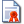 Дата подписи: 20.07.2018 6:27:53
Информация о владельце сертификата: 
Владелец сертификата: Шалимов Александр Иванович
Организация: Администрация Новосильского района Орловской области
Департамент: 
Город: Новосиль
Страна: RUДата подписи: 30.07.2018 8:17:39ЗАКАЗЧИК:Администрация Новосильского района Орловской областиАдрес: 303500, Орловская область,г. Новосиль, ул. Карла Маркса, д.16тел./ факс (48673) 2-11-35, 2-22-51AdmNovosil@yandex.ru ИНН 5719000190, КПП 571901001УФК по Орловской областиОтделение г. Орел, БИК 045 402 001Р/сч 402 048 108 000 000 001 08л/сч 03543022190 ПОДРЯДЧИК:Общество с ограниченной ответственностью «Альфа-Строй» (ООО «Альфа-Строй»)ИНН 5075022025 КПП 507501001Адрес: 143160, Российская Федерация, Московская область, п. Дорохово, ул. Школьная, д. 23, офис 1.Телефон: 8-905-748-16-56E-mail: alfa-story_2012@mail.ruБанковские реквизиты: Сбербанк России ПАО г. МоскваБИК 044525225Р/с 40702810640370011377к/с 30101810400000000225ЗАКАЗЧИК:ПОДРЯДЧИК:Наименование работ и затратСметная стоимость по муниципальному контрактуСметная стоимость по муниципальному контрактуСметная стоимость по муниципальному контрактуНаименование работ и затратВ базисном уровне цен на 2000 г.В текущих ценах на 2018 г.Индекс перехода от базисной стоимости к текущей стоимости1234СМР 32 810250 491,237,63460НДС 18 %-Всего с НДС:250 491,23ЗАКАЗЧИК:Глава Новосильского района_________________ А.И. ШалимовПОДРЯДЧИК:Генеральный директор ООО «Альфа-Строй»_________________ Н.А. Полуночева№ п/п                        Наименование  работСрок выполнения1261Ремонт общественной территории (городской парк)До 30 августа 2018ЗАКАЗЧИК:Глава Новосильского района_________________ А.И. ШалимовПОДРЯДЧИК:Генеральный директор ООО «Альфа-Строй»_________________ Н.А. Полуночева№п/пНаименование товара(материала)Наименование показателейЗначения показателей1Асфальтобетонная смесь типБ1Асфальтобетонная смесь маркаII1Асфальтобетонная смесь Выдерживание испытание на сцепление битумов с поверхностью минеральной частиналичие1Асфальтобетонная смесь Однородность смесиналичие2Битум нефтяной дорожный вязкийМаркаБНД 60/902Битум нефтяной дорожный вязкийГлубина проникания иглы, 0,1 мм: при 25 ˚С62 - 853Битум нефтяной дорожный вязкийМаркаБНД 90/1303Битум нефтяной дорожный вязкийГлубина проникания иглы, 0,1 мм: при 25 ˚С95 - 1254ЩебеньФракция5-10 мм4ЩебеньМарка по дробимостиМ 6004ЩебеньМарка по истираемостиИ 34ЩебеньМарка по морозостойкостиF 504ЩебеньСодержание посторонних засоряющих примесейотсутствие4ЩебеньСтойкость к воздействию окружающей средыналичие5ЩебеньФракция5(3)-10 мм5ЩебеньМарка по дробимостиМ 4005ЩебеньМарка по истираемостиИ 35ЩебеньМарка по морозостойкостиF 505ЩебеньСодержание посторонних засоряющих примесейотсутствие5ЩебеньСтойкость к воздействию окружающей средыналичие6Камни бортовыеДлина100 см6Камни бортовыеШирина8 см6Камни бортовыеВысота20 см6Камни бортовыеКласс бетона по прочностиВ 22,5ЗАКАЗЧИК:Глава Новосильского района_________________ А.И. ШалимовПОДРЯДЧИК:Генеральный директор ООО «Альфа-Строй»_________________ Н.А. Полуночева